Sommerlejr 2020Turen går til Vendelbo Jamborette, og lejren er beliggende i det skønne naturområde i Mosbjerg, Nordjylland.På lejren kommer der til at være ca. 1500 spejdere fra forskellige lande, dog flest fra Danmark. Tid:  Junior, trop og klan deltager hele ugen, fra d. 25/7-1/8.Mikro og mini er ikke med hele ugen, men fra d. 29/7 – d. 1/8. Udrejse: Vi arbejder på fælles transport derop, nærmere information kommer. Hjemrejse: Spejderne skal selv hentes hjem. Vi opfordrer til samkørsel.Pris: Mikro/mini: 450 kr. Junior/trop/klan 950 kr. Mikro og mini må højest have 100 kr. med i lommepenge, der laves en lejrbank, hvor disse skal opbevares.Medbring: Liggeunderlag, sovepose, bestikpose, toiletsager, badetøj, ekstra tøj (tjek vejrudsigten), evt. sovedyr.Kage og boller: Vil som sædvanlig være rigtig velkommen.Adressen: Elmevej 6, Mosbjerg, 9870 Sindal, DenmarkTilmelding: Ved tilmelding skal der betales 200,-. Sidste tilmelding er d. 20/4.De resterende penge, for mikro/mini: 250,-, for junior/trop/klan: 750,- skal betales senest d. 5/6. Pengene kan overføres på mobilepay 58962 eller på gruppens konto 5980-1009966.  HUSK at skrive navn og gren på betalingen!Der kan læses meget mere om lejren, og hvad vi skal lave, på hjemmesiden vj2020.dkVi glæder os meget til, at få en flok dejlige spejdere med på en skøn lejr! Lederne i Baunehøj gruppe.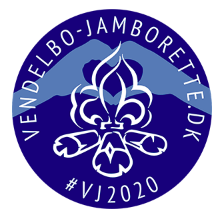 